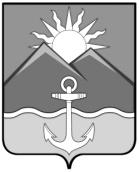 АДМИНИСТРАЦИЯ ХАСАНСКОГО МУНИЦИПАЛЬНОГО ОКРУГАПРИМОРСКОГО КРАЯПОСТАНОВЛЕНИЕ пгт Славянка                                             05.04.2024г.                                                                                                                   № 643-паОб организации и проведении мероприятий,посвященных Дню памяти С.В. Дашука	В соответствии с Федеральным законом от 6 октября 2003 года № 131-ФЗ «Об общих принципах организации местного самоуправления в Российской Федерации», Законом Приморского края от 22 апреля 2022 года № 80-КЗ «О Хасанском муниципальном округе Приморского края», Уставом Хасанского муниципального округа, в целях реализации муниципальной программы «Молодежная политика Хасанского муниципального округа», утвержденной постановлением администрации Хасанского муниципального района от 14 сентября 2022 года № 615–па, администрация Хасанского муниципального округаПОСТАНОВЛЯЕТ:Организовать и провести  12 апреля 2024 года на заставе «Школьная» службы пгт Посьет ФСБ России по Приморскому краю мероприятий, посвященных Дню памяти С.В. Дашука (далее- мероприятие)          2.   Утвердить программу мероприятия (приложение).                  3.  Управлению    культуры,   спорта, молодежной и социальной  политики    администрации Хасанского  муниципального округа (М.П. Горникова)  организовать    и  провести  меропритие.           4.    Начальнику отдела информационной политики, информатизации                            и информационной безопасности администрации Хасанского муниципального округа (М.А. Захаренко) обеспечить размещение настоящего постановления на официальном сайте администрации Хасанского муниципального округа                          в информационно - телекоммуникационной сети «Интернет».  5.   Настоящее постановление вступает в силу со дня его обнародования.    6.  Контроль за исполнением настоящего постановления возложить                           на заместителя главы администрации Хасанского муниципального округа                   И.В. Старцеву.Глава Хасанского муниципального округа    		                                                        И.В. Степанов                                                                               Приложение    утверждено постановлением     администрации   Хасанского    муниципального округа                                                                                                                                                                         от  05.04.2024г.  № 643-па  Программа мероприятий, посвященных Дню памяти С.В. Дашука№Наименование мероприятияДата и время проведенияОтветственные исполнители1.Митинг «На страже государственной границы» 12.04.2024г.11:00-12:00Зебницкая С.В.2.Минута молчания, возложение цветов к мемориальной доске, портрету С.В. Дашука12.04.2024г.11:55-12:00Зебницкая С.В.3.Эскорт Памяти к месту гибели начальника пограничной заставы12.04.2024г.12:00-12:30Зебницкая С.В.4.Возложение цветов и траурной корзины к памятнику пограничника12.04.2024г.12:30-12:40Зебницкая С.В.5.Всероссийская акция по благоустройству памятника на братской могиле Советских воинов, погибших в 1945 году в войне с Японией12.04.2024г.12:40-13:00Зебницкая С.В.6.Всероссийская акция «Цветы Памяти»12.04.2024г.13:00-13:05Зебницкая С.В.7.Солдатский обед13:30Зебницкая С.В.